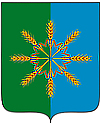 НОВОЗЫБКОВСКИЙ  РАЙОННЫЙ  СОВЕТ  НАРОДНЫХ ДЕПУТАТОВР  Е Ш Е Н И Еот 26 августа 2015 г.  № 12/5г. Новозыбков О выборах главы администрации Новозыбковского    района.         Заслушав информацию председателя счётной комиссии  Симоненко Е.Н. «О  выборах главы администрации Новозыбковского района», Новозыбковский районный Совет народных депутатов          Р Е Ш И Л:         1. Утвердить протокол счётной комиссии от 26.08.2015 г. № 1 по избранию главы администрации Новозыбковского района.          2. На основании результатов тайного голосования считать избранным главой администрации Новозыбковского  района - Шинкоренко Виктора Александровича.Глава района                                                                                             В.И.Киреева